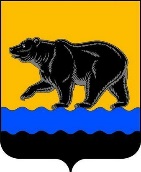 АДМИНИСТРАЦИЯ ГОРОДА НЕФТЕЮГАНСКАРАСПОРЯЖЕНИЕ19.02.2019 											   № 48-рг.НефтеюганскОб утверждении изменений в Устав муниципального бюджетного учреждения дополнительного образования «Специализированная детско-юношеская спортивная школа олимпийского резерва по биатлону»В соответствии со статьёй 52 Гражданского кодекса Российской Федерации, Федеральными законами от 12.01.1996 № 7-ФЗ «О некоммерческих организациях», от 04.12.2007 № 329-ФЗ «О физической культуре и спорте в Российской Федерации», решениями Думы города Нефтеюганска от 31.01.2017 № 70-VI «О структуре администрации города Нефтеюганска»,                                               от 28.11.2018 № 498-VI «О внесении изменений в Положение о порядке управления и распоряжения муниципальным имуществом, находящимся                            в собственности муниципального образования город Нефтеюганск», постановлениями администрации города Нефтеюганска от 18.02.2011 № 433               «Об утверждении Порядка создания, реорганизации, изменения типа и ликвидации муниципальных учреждений города Нефтеюганска, а также утверждения уставов муниципальных учреждений города Нефтеюганска и внесения в них изменений», от 03.08.2017 № 126-нп «О порядке осуществления функций и полномочий учредителя муниципальных учреждений города Нефтеюганска»:1.Утвердить изменения в Устав муниципального бюджетного учреждения дополнительного образования «Специализированная детско-юношеская спортивная школа олимпийского резерва по биатлону», утвержденный распоряжением администрации города Нефтеюганска от 30.05.2016 № 141-р                  (с изменениями, внесенными распоряжением администрации города Нефтеюганска от 30.05.2016 № 141-р), согласно приложению к распоряжению.2.Директору муниципального бюджетного учреждения дополнительного образования «Специализированная детско-юношеская спортивная школа олимпийского резерва по биатлону» К.С.Черных в течение трёх рабочих дней представить в уполномоченный федеральный орган исполнительной власти соответствующие документы для государственной регистрации изменений, вносимых в учредительные документы юридического лица. 3.Обнародовать (опубликовать) распоряжение в газете «Здравствуйте, нефтеюганцы!».4.Департаменту по делам администрации города (Нечаева С.И.) разместить распоряжение на официальном сайте органов местного самоуправления города Нефтеюганска в сети Интернет.5.Контроль исполнения распоряжения возложить на заместителя главы города А.В.Пастухова.Глава города Нефтеюганска                                                                   С.Ю.ДегтяревПриложениек распоряжениюадминистрации городаот 19.02.2019 № 48-рИзменения в Устав муниципального бюджетного учреждения дополнительного образования «Специализированная детско-юношеская спортивная школа олимпийского резерва по биатлону»1.Пункт 1.2 изложить в следующей редакции:«1.2.Учреждение является некоммерческой организацией, созданной для участия в реализации политики муниципального образования город Нефтеюганск в сфере дополнительного образования в области физической культуры и спорта, организации и осуществления мероприятий по развитию физической культуры и спорта среди различных групп населения, и не ставит извлечение прибыли основной целью своей деятельности.».2.Пункт 1.8 изложить в следующей редакции:«1.8.Учредитель делегирует часть полномочий Учредителя Учреждения комитету физической культуры и спорта администрации города Нефтеюганска (далее – Комитет) и департаменту муниципального имущества администрации города Нефтеюганска в порядке, установленном правовыми актами администрации города Нефтеюганска.».3.Пункт 2.2.1 изложить в следующей редакции:«2.2.1.Осуществление дополнительного образования в сфере физической культуры и спорта по дополнительным общеобразовательным программам, подразделяющимся на общеразвивающие программы и предпрофессиональные программы, а также осуществление спортивной подготовки по олимпийским видам спорта: биатлон, лыжные гонки, хоккей с шайбой.».4.Раздел 4 дополнить пунктом 4.3.1 следующего содержания:«4.3.1.Учреждение несёт бремя содержания имущества и поддержания, принадлежащего ему имущества в надлежащем состоянии, страхования имущества, осуществляет текущий ремонт закреплённого за Учреждением муниципального имущества и вправе осуществлять капитальный ремонт закреплённого за Учреждением муниципального имущества.».5.Пункт 4.4.2 изложить в следующей редакции:«4.4.2.Имущество, переданное департаментом муниципального имущества администрации города Нефтеюганска.».